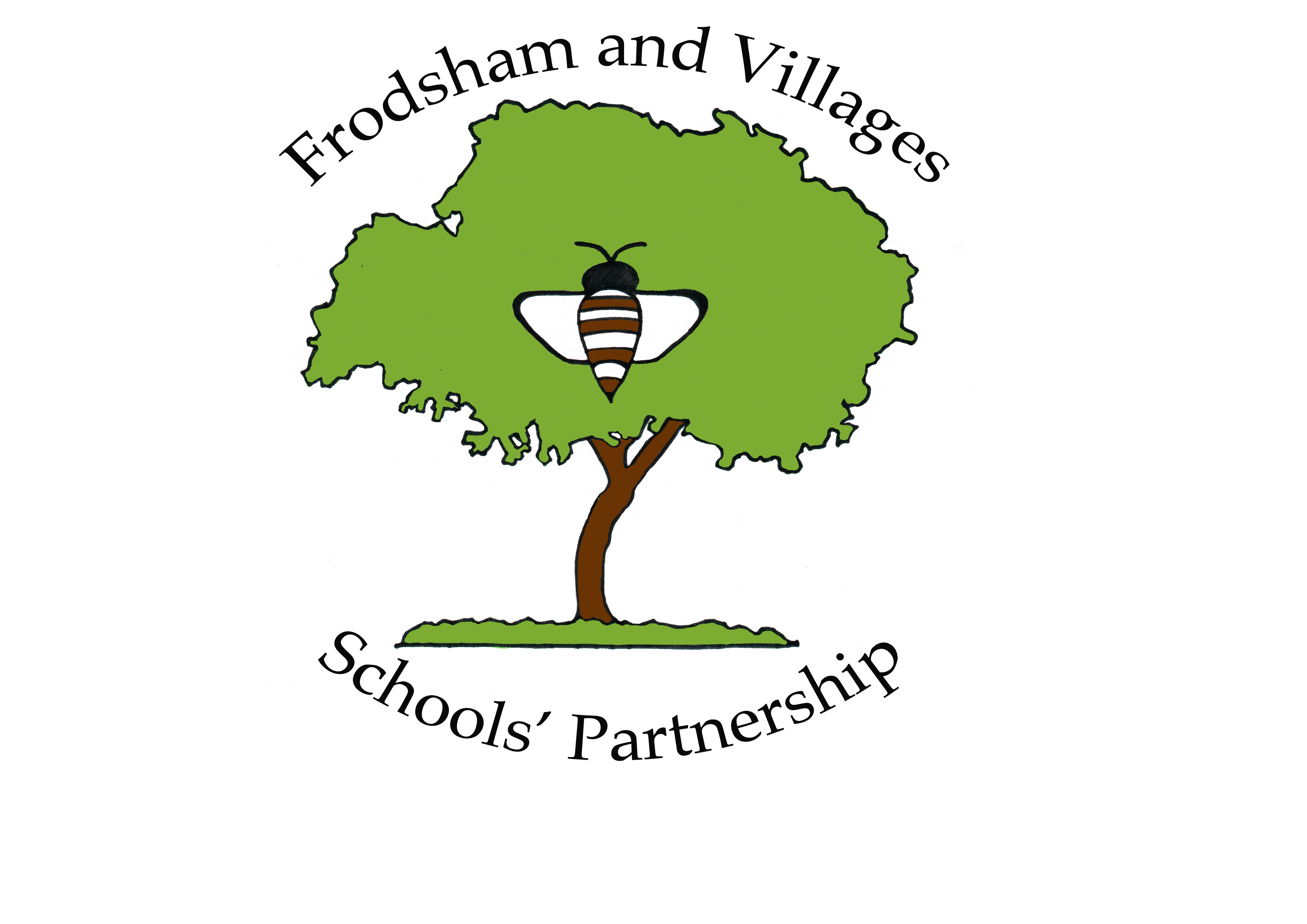 I have parental responsibility for the following pupil and I am requesting authorisation for them to be absent from school as detailed below:NAME OF PUPIL: ............................................................................................. YEAR............  ABSENCE DATES:     From   ......... / ......... / .........    to   ......... / ......... /.........   (Inclusive)TOTAL SCHOOL DAYS TO BE ABSENT: .............................The reason that this absence is being requested during term-time is because:.......................................................................................................................................................................................................................................................................................................................................................................................................................................................................................Signed: ......................................................... (Parent/Carer)   Date: ..................................................Name(s) of brothers/sisters in other schools:Name: ..............................................................	School...............................................................Name: ..............................................................	School...............................................................(PARENTS/CARERS PLEASE ALSO COMPLETE YOUR PART OF THE REPLY SECTION BELOW)-----------------------------------------------------------------------------------------------------------------------------------REPLY SECTIONNAME OF PUPIL: ..................................................................................................... YEAR............ REQUESTED ABSENCE:     From   ......... / ......... / .........   to  ......... / ......... /.........  (Inclusive)HEADTEACHER’S DECISION* Parent/Carer may receive a Fixed Penalty Notice if you take your child out of school .......................................................................................................................................................................................................................................................................................................................... Signed: .........................................................................              Date:.............................................(If not the Headteacher’s signature then the person signing this form is authorised to do so.)                                                 Copies to: -   Parent / Teacher / Attendance FileHelsby Hillside Primary SchoolPupil Leave of Absence Request Form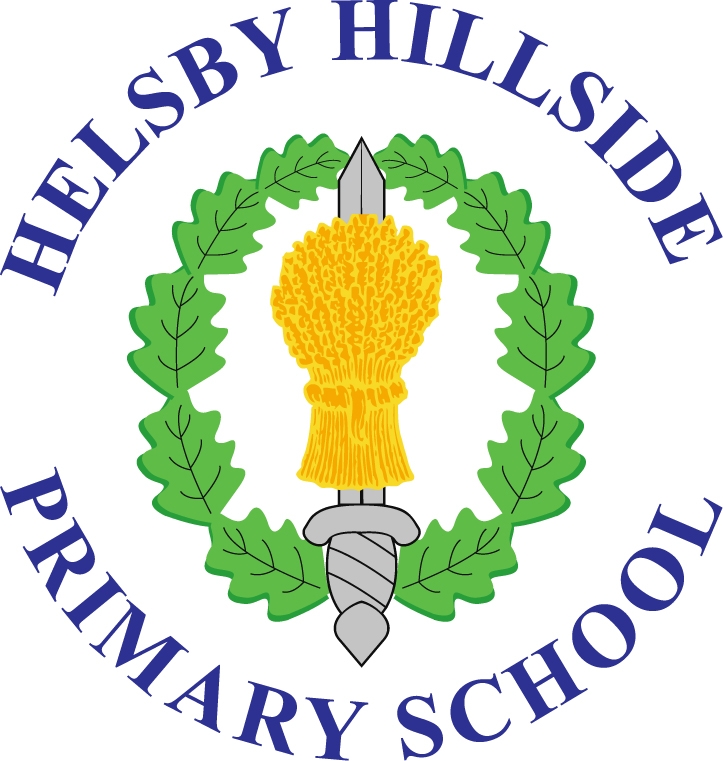 Your request is authorised on this occasion*Your request is NOT authorised on this occasion because: